Lampiran 11LEMBAR KERJA SISWA (LKS)Pertemuan II / Siklus IIKELOMPOK		 : NAMA KELOMPOK	:1.					 2.3. 4.					Materi		: Sifat-Sifat Bangun Ruang Langkah Kerja: Diskusikan dengan teman kelompokmu kemudian jawablah soal-soal dibawah ini!Lengkapilah tabel dibawah ini, dan tentukan sisi, titik sudut, dan rusuknya!Tuliskan yang kamu ketahui tentang bola!Kunci JawabanBangun ruang bola hanya memiliki sebuah sisi lengkung yang menutupi seluruh bagian ruangnya.GambarBanyaknyaBanyaknyaBanyaknyaGambarSisiTitik sudutRusuk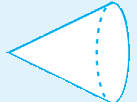 GambarBanyaknyaBanyaknyaBanyaknyaGambarSisiTitik sudutRusuk211